RTX 3090技术白皮书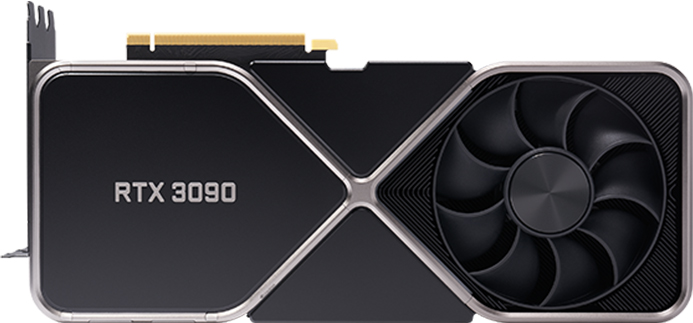 DLSS AI 加速NVIDIA DLSS 是一项开创性 AI 渲染技术，它利用 GeForce RTX 搭载的专用 AI 处理单元 - Tensor Core，可在不损失画质的前提下，大幅提升游戏帧率。这无疑为您提供了足够的空间来调高设置并提升分辨率，从而获得更加精彩的视觉体验。AI 正在推动游戏行业大变革。光线追踪光线追踪是游戏图形领域的宏大愿景，该技术通过模拟光线的物理行为，甚至可以将电影级实时渲染应用于对图像要求极为严格的游戏中。8K HDR 游戏体验借助 GeForce RTX 3090，可以在最高可达8K分辨率的HDR模式下，以全新方式体验游戏大作，捕捉精彩瞬间或是尽享视觉盛宴。HDMI 2.1技术意味着只需一根线缆即可实现上述功能，您可以借助 GeForce Experience™ ShadowPlay™ 功能截取分辨率最高可达 8K 的 HDR 视频片段，同时可利用 AV1 解码进行流畅播放。为创意进阶助力借助 GeForce RTX 30 系列 GPU，将您的创意项目提升至全新水平。在热门创意应用中实现 AI 加速。由包含专用驱动和工具的 NVIDIA Studio 平台提供支持。同时以再度缩短运行时间为目标。无论是渲染复杂的 3D 场景、编辑 8K 视频，还是以高编码质量和画质进行直播，GeForce RTX GPU 均能通过强大性能满足您的需求，令您满意。如需更多信息请访问中科云达官方网站：www.cloudta.com.cn 或拨打免费服务电话：400-801-5670销售：sales@cloudta.com.cn中科云达公司保留对产品规格或其它产品信息（包括但不限于产品重量、外观、尺寸或其它物理因素）不经通知予以更改的权利；文中所提到的信息，如因产品升级或其它原因而导致的变更，恕不另行通知。本文中所涉及的产品图片均以产品实物为准。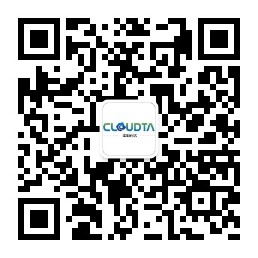 产品型号RTX 3090NVIDIA CUDA® Core 核心数量10496加速频率 (GHz)1.70基础频率 (GHz)1.40标准显存配置 24 GB GDDR6X显存位宽384位RT Core第2代Tensor Core 第3代  NVIDIA架构Ampere标准显示器接口 HDMI 2.1、3x DisplayPort 1.4aHDCP2.3长度12.3" (313 mm)宽度5.4" (138 mm)高度3插槽显卡功率 (W)350辅助电源接口2 个 PCIe 8-Pin 接口